ПОСТАНОВЛЕНИЕШУÖМот  25  декабря    2013  года                                                                              №  33  Республика Коми, Ижемский район,  с.Няшабож Администрация сельского поселения «Няшабож»П О С Т А Н О В Л Я Е Т:1. Внести   в постановление администрации сельского поселения «Няшабож» от 05 декабря 2013 года № 29 «Об утверждении муниципальной целевой  программы  «Энергосбережение в   сельском поселении «Няшабож»   на 2013 - 2015 годы" (далее- Постановление) следующие изменения:1)  название Постановления изложить в следующей редакции: «Об утверждении муниципальной    программы  «Энергосбережение в   сельском поселении «Няшабож»   на 2013 - 2015 годы";2) в пункте 1 Постановления слово «целевая» исключить;3) по тексту приложения к Постановлению слово «целевая» в соответствующем падеже исключить.2. Настоящее постановление вступает в силу со дня официального опубликования (обнародования) и распространяется на правоотношения, возникающие с 1 января 2014 года.Глава сельского поселения «Няшабож»                                       Н.И.ТерентьеваАдминистрация сельского поселения«Няшабож»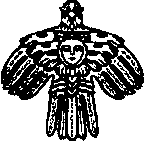 «Няшабöж» сикт овмöдчöминса администрация О внесении изменений в постановление администрации сельского поселения «Няшабож» от 05 декабря 2013 года № 29 «Об утверждении муниципальной целевой  программы  «Энергосбережение в   сельском поселении «Няшабож»   на 2013 - 2015 годы"